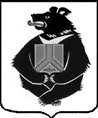 АДМИНИСТРАЦИЯ СРЕДНЕУРГАЛЬСКОГО СЕЛЬСКОГО ПОСЕЛЕНИЯ Верхнебуреинского муниципального района Хабаровского краяПОСТАНОВЛЕНИЕ12.10.2020 г. №31с.Средний УргалОб утверждении Порядка установления перечня и кодов целевых статей расходов бюджета Среднеургальского сельского поселения, а также особенности применения отдельных видов расходов районного бюджета.В соответствии со статьёй 21 Бюджетного Кодекса Российской Федерации и порядком формирования и применения кодов бюджетной классификации Российской Федерации, их структуре и принципах назначения, утвержденным приказом Министерства финансов Российской Федерации от 06 июня 2019 г. N 85нПОСТАНОВЛЯЕТ:Утвердить Порядок установления перечня и кодов целевых статей расходов бюджета Среднеургальского сельского поселения, согласно приложению № 1.2. Утвердить Перечень и коды целевых статей расходов бюджета Среднеургальского сельского поселения на 2021 год и плановый период 2022 и 2023 годов, согласно приложению № 2.3. При составлении бюджета на очередной финансовый год и плановый период установить следующие особенности применения отдельных видов расходов бюджета сельского поселения:3.1. Подгруппа 240 «Иные закупки товаров, работ и услуг для обеспечения государственных (муниципальных) нужд» элемент 244 «Прочая закупка товаров, работ и услуг» применяется для отражения расходов на закупку товаров, работ, услуг для обеспечения муниципальных нужд, в том числе на закупку товаров, работ, услуг в сфере информационно-коммуникационных технологий для нужд муниципальных образований, а также расходы муниципальных учреждений по аналогичным закупкам.4. Контроль за выполнением настоящего постановления оставляю за собой.5.Настоящее постановление применяется к правоотношениям, возникающим при составлении и исполнении бюджета Среднеургальского сельского поселения начиная с бюджета на 2021 год и плановый период 2022 и 2023 годов и подлежит официальному опубликованию.Глава сельского поселения			                              	П.С.Захарченко Приложение № 1
к постановлению администрации Среднеургальского сельскогопоселения Верхнебуреинскогомуниципального района
от 12.10.2020  № 31_____Порядок установления перечня и кодов целевых статей расходов бюджета Среднеургальского сельского поселения1. Порядок установления структуры кодов целевых статей расходов бюджета Среднеургальского сельского поселения устанавливается в соответствии с «Порядком формирования и применения кодов бюджетной классификации Российской Федерации, их структуре и принципах назначения», утвержденным приказом Министерства финансов Российской Федерации от 06 июня 2019 г. N 85нКод целевой статьи расходов бюджета сельского поселения состоит из десяти разрядов (8 - 17 разряды кода классификации расходов бюджета сельского поселения).Целевые статьи расходов бюджета сельского поселения обеспечивают единую структуру программной (непрограммной) части (8 - 12 разряды кода целевой статьи) кода целевой статьи расходов бюджета сельского поселения для отражения направления бюджетных ассигнований на реализацию муниципальных программ и непрограммных направлений деятельности органов местного самоуправления (муниципальных органов) в ведомственной структуре расходов бюджета сельского поселения.Целевым статьям бюджета сельского поселения присваиваются уникальные коды, сформированные с применением буквенно-цифрового ряда: 0, 1, 2, 3, 4, 5, 6, 7, 8, 9, А, Б, В, Г, Д, Е, Ж, И, К, Л, М, Н, О, П, Р, С, Т, У, Ф, Ц, Ч, Ш, Щ, Э, Ю, Я, D, F, G, I, J, L, N, Q, R, S, U, V, W, Y, Z.Структура кода целевой статьи расходов бюджета сельского поселения представлена в виде двух составных частей:код программной (непрограммной) статьи (8 - 12 разряды кода классификации расходов бюджетов) предназначен для кодирования муниципальных программ сельского поселения, непрограммных направлений сельского поселения;код направления расходов (13-17 разряды кода классификации расходов бюджетов) предназначен для кодирования направлений расходования средств.Коды направлений расходов, содержащие значения 30000 - 39990 и 50000 - 59990, а также R0000 - R9990, L0000 - L9990, S0000 - S9990 используются, если иное не установлено настоящими Указаниями:30000 - 39990 и 50000 - 59990 - для отражения расходов бюджета сельского поселения, источником финансового обеспечения которых являются межбюджетные трансферты, предоставляемые из федерального бюджета;L0000 - L9990 - для отражения расходов бюджета сельского поселения, в том числе расходов на предоставление межбюджетных трансфертов бюджету сельского поселения, в целях софинансирования которых из бюджетов бюджетной системы Российской Федерации предоставляются за счет субсидий из федерального бюджета межбюджетные трансферты;S0000 - S9990 - для отражения расходов бюджета сельского поселения, в целях софинансирования которых из бюджетов субъектов Российской Федерации предоставляются бюджету сельского поселения субсидии.При формировании кодов целевых статей расходов, содержащих направления расходов бюджета сельского поселения, L0000 - L9990, S0000 - S9990, обеспечивается на уровне второго - пятого разрядов направлений расходов однозначная увязка кодов расходов бюджета сельского поселения, в целях софинансирования которых из бюджетов бюджетной системы Российской Федерации предоставлены субсидии, с кодами направлений расходов бюджета сельского поселения, за счет указанных субсидий.Отражение расходов бюджета сельского поселения, источником финансового обеспечения которых являются субсидии, субвенции, иные межбюджетные трансферты, имеющие целевое назначение, предоставляемые из федерального бюджета (далее - целевые межбюджетные трансферты), осуществляется по целевым статьям расходов  бюджета сельского поселения, включающим коды направлений расходов (13 - 17 разряды кода расходов бюджетов), идентичные коду соответствующих направлений расходов федерального бюджета, по которым отражаются расходы федерального бюджета на предоставление вышеуказанных межбюджетных трансфертов. При этом наименование указанного направления расходов бюджета сельского поселения (наименование целевой статьи, содержащей соответствующее направление расходов бюджета) не включает указание на наименование федерального трансферта, являющегося источником финансового обеспечения расходов бюджета сельского поселения.В целях реализации сельским поселением региональных проектов, направленных на достижение соответствующих целей федеральных проектов (программы), администрация поселения, осуществляющая составление и организацию исполнения местного бюджета обеспечивает обособление указанных бюджетных ассигнований на реализацию регионального проекта в рамках отдельного основного мероприятия в целевой статье расходов, включающей в 4 - 5 разрядах код, соответствующий коду федерального проекта.Администрация Среднеургальского сельского поселения вправе установить необходимую детализацию пятого разряда кодов направлений расходов, содержащих значения 30000 - 39990 и 50000 - 59990, при отражении расходов бюджета сельского поселения, источником финансового обеспечения которых являются межбюджетные трансферты, предоставляемые из федерального бюджета, по направлениям расходов в рамках целевого назначения предоставляемых межбюджетных трансфертов.Внесение в течение финансового года изменений в наименование и (или) код целевой статьи расходов бюджета не допускается, за исключением случая, если в течение финансового года по указанной целевой статье расходов бюджета не производились кассовые расходы соответствующего бюджета, а также, если настоящими Указаниями не установлено иное.Внесение в течение финансового года изменений в наименование целевой статьи, включающей наименование юридического лица, допускается в связи с приведением наименования юридического лица в соответствие с нормами главы 4 Гражданского кодекса Российской Федерации (в редакции Федерального закона от 5 мая 2014 года N 99-ФЗ "О внесении изменений в главу 4 части первой Гражданского кодекса Российской Федерации и о признании утратившими силу отдельных положений законодательных актов Российской Федерации").Допускается внесение в течение финансового года изменений в наименование и (или) код целевой статьи для отражения расходов бюджетов муниципальных образований, в целях софинансирования которых бюджетам муниципальных образований предоставляются межбюджетные субсидии, распределяемые из федерального бюджета в течение финансового года.Приложение № 1
к постановлению администрацииСреднеургальского сельскогопоселения Верхнебуреинскогомуниципального района
от 12.10.2020  № 31Перечень и коды целевых статей расходов бюджета Среднеургальского сельского поселения на 2021 год и плановый период 2022 и 2023 годовцелевая статьяцелевая статьяцелевая статьяцелевая статьяНаименование показателяПрограммное (непрограммное)направление расходовПодпрограммаОсновное мероприятиеНаправление расходов12345Муниципальная программа «Содержание и ремонт автомобильных дорог общего пользования местного значения и улично-дорожной сети Среднеургальского сельского поселения Верхнебуреинского муниципального района Хабаровского края на 2018-2023 годы» 01 Содержание и ремонт автомобильных дорог общего пользования местного значения и искусственных сооружений на них за счет средств дорожного фонда в рамках муниципальной программы «Содержание и ремонт автомобильных дорог общего пользования местного значения и улично-дорожной сети  Среднеургальского сельского поселения  Верхнебуреинского муниципального района Хабаровского края  на 2018-2023 годы» 01 001 Мероприятия, направленные на содержание и ремонт автомобильных дорог общего пользования местного назначения и искусственных сооружений на них за счет средств дорожного фонда в рамках муниципальной программы «Содержание и ремонт автомобильных дорог общего пользования местного значения и улично-дорожной сети  Среднеургальского сельского поселения  Верхнебуреинского муниципального района Хабаровского края  на 2018-2023 годы» 0100101010Капитальный ремонт автомобильных дорог общего пользования местного значения и искусственных сооружений на них за счет средств дорожного фонда в рамках муниципальной программы «Содержание и ремонт автомобильных дорог общего пользования местного значения и улично-дорожной сети Среднеургальского сельского поселения  Верхнебуреинского муниципального района Хабаровского края  на 2018-2023 годы» 01002Мероприятия, направленные на выполнение капитального ремонта автомобильных дорог общего пользования местного значения и искусственных сооружений на них за счет средств дорожного фонда в рамках муниципальной программы «Содержание и ремонт автомобильных дорог общего пользования местного значения и улично-дорожной сети  Среднеургальского сельского поселения  Верхнебуреинского муниципального района Хабаровского края  на 2018-2023 годы» 0100201020Муниципальная программа «Обеспечение первичных мер пожарной безопасности на территории Среднеургальского сельского поселения на 2018-2023 годы»02Обеспечение первичных мер пожарной безопасности в рамках муниципальной программы «Обеспечение первичных мер пожарной безопасности на территории Среднеургальского сельского поселения на 2018-2023 годы»02001Реализация мероприятий по обеспечению первичных мер пожарной безопасности в рамках муниципальной программы «Обеспечение первичных мер пожарной безопасности на территории Среднеургальского сельского поселения на 2018-2023 годы»0200102010Муниципальная программа «Энергосбережение и повышение энергетической эффективности на территории Среднеургальского сельского поселения Верхнебуреинского муниципального района Хабаровского края на 2018-2023 годы»03Энергосбережение и повышение энергетической эффективности в муниципальном секторе в рамках муниципальной программы «Энергосбережение и повышение энергетической эффективности на территории Среднеургальского сельского поселения Верхнебуреинского муниципального района Хабаровского края на 2018-2023 годы»03001Мероприятия по энергосбережению и повышению энергетической эффективности в учреждениях образования в рамках муниципальной программы «Энергосбережение и повышение энергетической эффективности на территории Среднеургальского сельского поселения Верхнебуреинского муниципального района Хабаровского края на 2018-2023 годы»0300103010Муниципальная программа «Противодействие экстремизму и профилактика терроризма на территории Среднеургальского сельского поселения Верхнебуреинского муниципального района Хабаровского края на 2018-2023 годы»04Противодействие экстремизму и профилактика терроризма в рамках муниципальной программы «Противодействие экстремизму и профилактика терроризма на территории Среднеургальского сельского поселения Верхнебуреинского муниципального района Хабаровского края на 2018-2023 годы»04001Мероприятия по противодействию экстремизму и профилактике терроризма в рамках муниципальной программы «Противодействие экстремизму и профилактика терроризма на территории Среднеургальского сельского поселения Верхнебуреинского муниципального района Хабаровского края на 2018-2023 годы»0400104010Муниципальная программа «Развитие малого и среднего предпринимательства Среднеургальского сельского поселения Верхнебуреинского муниципального района Хабаровского края на 2018–2023 годы»05Формирование благоприятных условий для развития предпринимательства в муниципальном районе в рамках муниципальной программы «Развитие малого и среднего предпринимательства Среднеургальского сельского поселения Верхнебуреинского муниципального района Хабаровского края на 2018–2023 годы»05001Мероприятия по поддержке малого и среднего предпринимательства в рамках муниципальной программы «Развитие малого и среднего предпринимательства Среднеургальского сельского поселения Верхнебуреинского муниципального района Хабаровского края на 2018–2023 годы»0500105010Муниципальная программа «Благоустройство Среднеургальского сельского поселения Верхнебуреинского муниципального района Хабаровского края на 2018–2023 годы»06Мероприятия по реализации муниципальной программы «Благоустройство Среднеургальского сельского поселения Верхнебуреинского муниципального района Хабаровского края на 2018–2023 годы»06001Реализация мероприятий по реализации муниципальной программы «Благоустройство Среднеургальского сельского поселения Верхнебуреинского муниципального района Хабаровского края на 2018–2023 годы»0600106010Обеспечение функционирования высшего должностного лица Среднеургальского сельского поселения71Высшее должностное лицо Среднеургальского сельского поселения711Расходы на выплаты по оплате труда работников органов местного самоуправления (выборных должностных лиц и муниципальных служащих)7110000010Обеспечение функционирования администрации Среднеургальского сельского поселения72Аппарат администрации Среднеургальского сельского поселения722Расходы на выплаты по оплате труда работников органов местного самоуправления (муниципальных служащих)7220000010Расходы на выплаты по оплате труда работников органов местного самоуправления (не муниципальных служащих)7220000020Расходы на обеспечение функций органов местного самоуправления сельского поселения7220000030Осуществление полномочий Российской Федерации на государственную регистрацию актов гражданского состояния 7220059300Условно утвержденные расходы8900000000Непрограммные расходы сельского поселения99Прочие непрограммные расходы999Резервный фонд администрации сельского поселения9990000040Выполнение прочих расходных обязательств сельского поселения9990000050Доплаты к пенсиям муниципальных служащих за выслугу лет на муниципальной службе 9990000060Иные межбюджетные трансферты, передаваемые из бюджета сельского поселения на осуществление части полномочий на осуществление внешнего муниципального финансового контроля9990005210Осуществление первичного воинского учета на территориях, где отсутствуют военные комиссариаты9990051180